Администрация сельского поселения Пушной Кольского района Мурманской областиПОСТАНОВЛЕНИЕот 24.12.2012 г.	н.п. Пушной	№ 167Об определении предприятий для отбывания наказания в виде обязательных и исправительных работВ соответствии с уголовно- исполнительным законодательством ( ст. 49, ст. 50 УК РФ, ст. 39 УИК РФ), Федеральным Законом ФЗ - 273 от 3 декабря 2006 года « О внесении изменений в статьи 25 и 44 УИК РФ »постановляю:1.	Определить следующие предприятия для отбывания наказания в
виде обязательных и исправительных работ :ООО «УК ЖКХ поселения Пушной», директор Федорчук О.Л., тел. (815 53)47-218;МБУ «СЕЗ МО с.п. Пушной», директор Баженова Т.М., тел. (815 53) 3-38-39.Утвердить, предварительно согласованное с директорами предприятий, количество рабочих мест и виды выполняемых работ (приложение № 1).Постановления администрации сельского поселения Пушной Кольского района Мурманской области от 04.05.2011 г. № 36 считать утратившими силу.Постановление обнародовать в установленном порядке.Контроль за исполнением настоящего постановления оставляю за собой.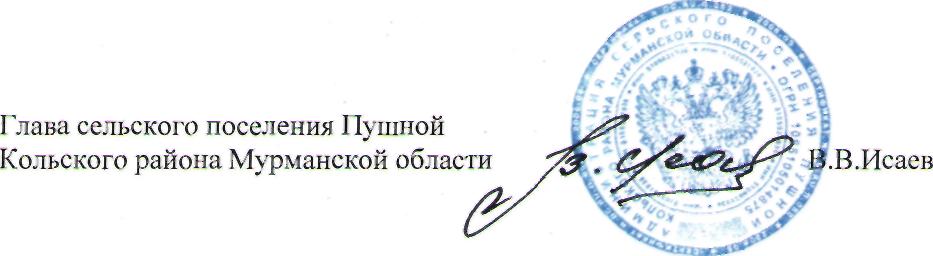 Приложение №1к постановлению администрации с.п. Пушной от 24.12.2012 г. № 167Согласованное количество рабочих мест и видов выполняемых работ на предприятиях для отбывания наказания в виде обязательных и исправительных работ№ п/пПредприятиеКоличество рабочих местВиды выполняемых работДиректор (подпись)1ООО «УК ЖКХ поселения Пушной»1Разнорабочий2МБУ «СЕЗ МО с.п. Пушной»4- уборщик служебных ипроизводственныхпомещений;- плотник;- стекольщик;- электрогазосварщик